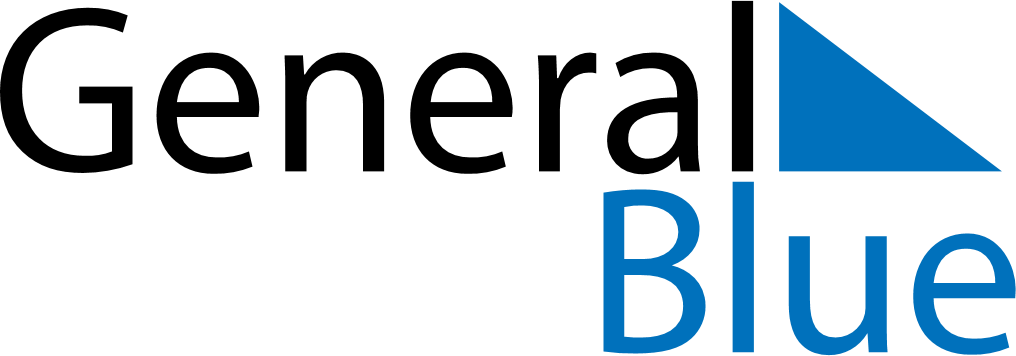 Quarter 3 of 2026 Saint BarthelemyQuarter 3 of 2026 Saint BarthelemyQuarter 3 of 2026 Saint BarthelemyQuarter 3 of 2026 Saint BarthelemyQuarter 3 of 2026 Saint BarthelemyQuarter 3 of 2026 Saint BarthelemyQuarter 3 of 2026 Saint BarthelemyJuly 2026July 2026July 2026July 2026July 2026July 2026July 2026July 2026July 2026MONTUETUEWEDTHUFRISATSUN123456778910111213141415161718192021212223242526272828293031August 2026August 2026August 2026August 2026August 2026August 2026August 2026August 2026August 2026MONTUETUEWEDTHUFRISATSUN123445678910111112131415161718181920212223242525262728293031September 2026September 2026September 2026September 2026September 2026September 2026September 2026September 2026September 2026MONTUETUEWEDTHUFRISATSUN11234567889101112131415151617181920212222232425262728292930Jul 14: Bastille DayAug 15: AssumptionAug 24: Saint Barth